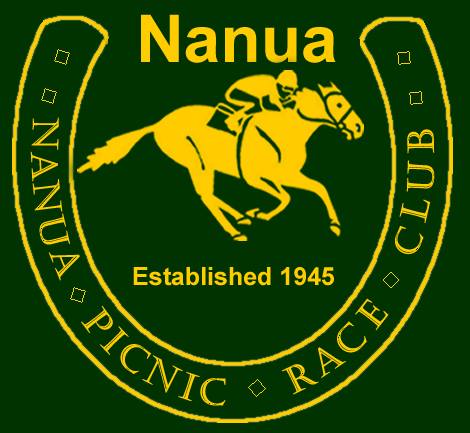 IN ACCORDANCE WITH OUR RULES & REGULATIONS,THE FOLLOWING MUST BE ADHERED TO:ANIMAL WELFARE All horses shall at all times be treated humanely and with dignity, respect and compassion. The standard by which conduct or treatment will be measured is that which a reasonable person, informed and experienced in generally accepted equine training and exhibition procedure, or veterinary standards, would determine to be cruel, abusive or inhumane. Upon a report or discovery of inhumane treatment, show management shall investigate the incident and report it to the AQHA using the AQHA procedure as supplied to the approved Show/Event management.  PROHIBITED CONDUCT When an exhibitor, owner, and/or his/her representative, acting on behalf of the exhibitor, is guilty of unsportsmanlike conduct and/or inhumane treatment of a horse, the club can suspend the right of such exhibitor, owner and/or his/her representative acting on behalf of the exhibitor to participate in future approved shows for such a period as judged appropriate. The Club can bar from participation in any event, all animals registered in such suspended person’s name according to the club’s records during the term of his/her suspension. 41.7 HUMANE TREATMENT No person on the grounds in any areas may treat a horse in an inhumane manner which includes, but is not limited to: Placing an object in a horse’s mouth so as to cause undue discomfort or distress; Tying a horse in a manner as to cause undue discomfort or distress in a stall, trailer or whilst lunging; Letting blood from a horse; Use of inhumane equipment, including, but not limited to, saw tooth bit, hock hobbles, tack collars or tack hackamores; Use of inhumane training techniques or methods such as poling – striking horses’ legs with an object (i.e. tack poles, jump poles, etc.) or use of a bit to reprimand a horse; Any item or appliance that restricts movement or circulation of the tail; or Intentional inhumane treatment that results in bleeding. STATEMENT OF POSITION ON ANIMAL WELFARE